DER RATDreiunddreißigste außerordentliche Tagung
Genf, 17. März 2016ANNAHME VON DOKUMENTENvom Verbandsbüro erstelltes Dokument

Haftungsausschluß: Dieses Dokument gibt nicht die Grundsätze oder eine Anleitung der UPOV wieder	Zweck dieses Dokuments ist es, Auskünfte zu folgenden Dokumenten zu erteilen, um deren Annahme der Rat auf seiner dreiunddreißigsten außerordentlichen Tagung vom 17. März 2016 in Genf ersucht werden wird.UPOV/EXN/PPM/1	Erläuterungen zu Vermehrungsmaterial nach dem UPOV-Übereinkommen (Dokument UPOV/EXN/PPM/1 Draft 6)UPOV/INF-EXN/9	Liste der UPOV/INF-EXN-Dokumente und Datum der jüngsten Ausgabe (Überarbeitung) (Dokument UPOV/INF-EXN/9 Draft 1)UPOV/EXN/PPM/1	Erläuterungen zu Vermehrungsmaterial nach dem UPOV-Übereinkommen (Dokument UPOV/EXN/PPM/1 Draft 6)	Der Verwaltungs- und Rechtsausschuß (CAJ) vereinbarte auf seiner zweiundsiebzigsten Tagung vom 26. und 27. Oktober 2015 in Genf, daß ein Entwurf des Dokuments „Erläuterungen zu Vermehrungsmaterial nach dem UPOV-Übereinkommen“ (Dokument UPOV/EXN/PPM/1 Draft 6), das die vom CAJ auf seiner zweiundsiebzigsten Tagung vereinbarten Änderungen beinhaltet, dem Rat auf seiner dreiunddreißigsten außerordentlichen Tagung zur Annahme vorgelegt werden soll (vergleiche Dokument CAJ/72/9 „Bericht über die Entschließungen“, Absatz 15).	Der Rat wird ersucht, das Dokument UPOV/EXN/PPM/1 „Erläuterungen zu Vermehrungs-material nach dem UPOV-Übereinkommen“, auf der Grundlage des Dokuments UPOV/EXN/PPM/1 Draft 6 anzunehmen.UPOV/INF-EXN/9:	Liste der UPOV/INF-EXN-Dokumente und Datum der jüngsten Ausgabe (Überarbeitung) (Dokument UPOV/INF-EXN/9 Draft 1)	In Verbindung mit den Erläuterungen, um deren Annahme der Rat auf seiner dreiunddreißigsten außerordentlichen Tagung ersucht werden wird, wird vorgeschlagen, das Dokument UPOV/INF-EXN/9 „Liste der UPOV/INF-EXN-Dokumente und Datum der jüngsten Ausgabe“, auf der Grundlage des Dokuments UPOV/INF-EXN/9 Draft 1 anzunehmen.	Der Rat wird ersucht, die Überarbeitung des Dokuments UPOV/INF-EXN „Liste der UPOV/INF-EXN-Dokumente und Datum der jüngsten Ausgabe“ (UPOV/INF-EXN/9), auf der Grundlage des Dokuments UPOV/INF-EXN/9 Draft 1 anzunehmen.[Ende des Dokuments]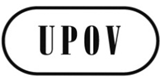 GC(Extr.)/33/2ORIGINAL: englischDATUM: 12. Februar 2016INTERNATIONALER VERBAND ZUM SCHUTZ VON PFLANZENZÜCHTUNGENINTERNATIONALER VERBAND ZUM SCHUTZ VON PFLANZENZÜCHTUNGENINTERNATIONALER VERBAND ZUM SCHUTZ VON PFLANZENZÜCHTUNGENGenfGenfGenf